MÃ ĐỀ 303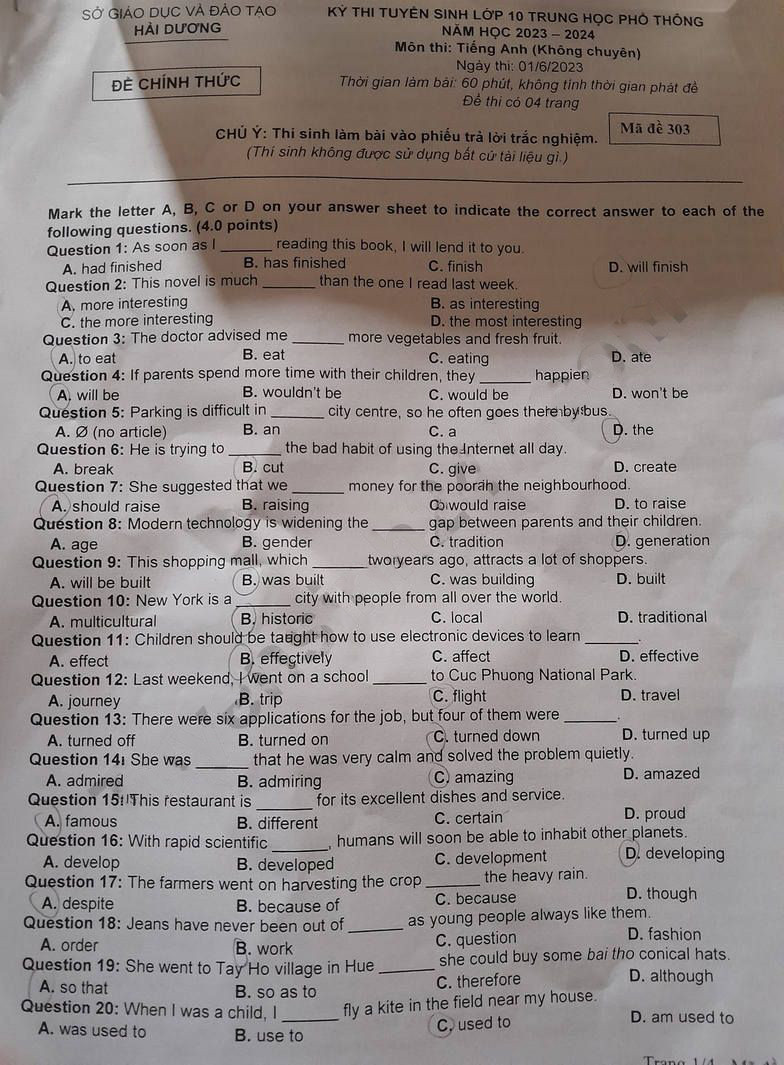 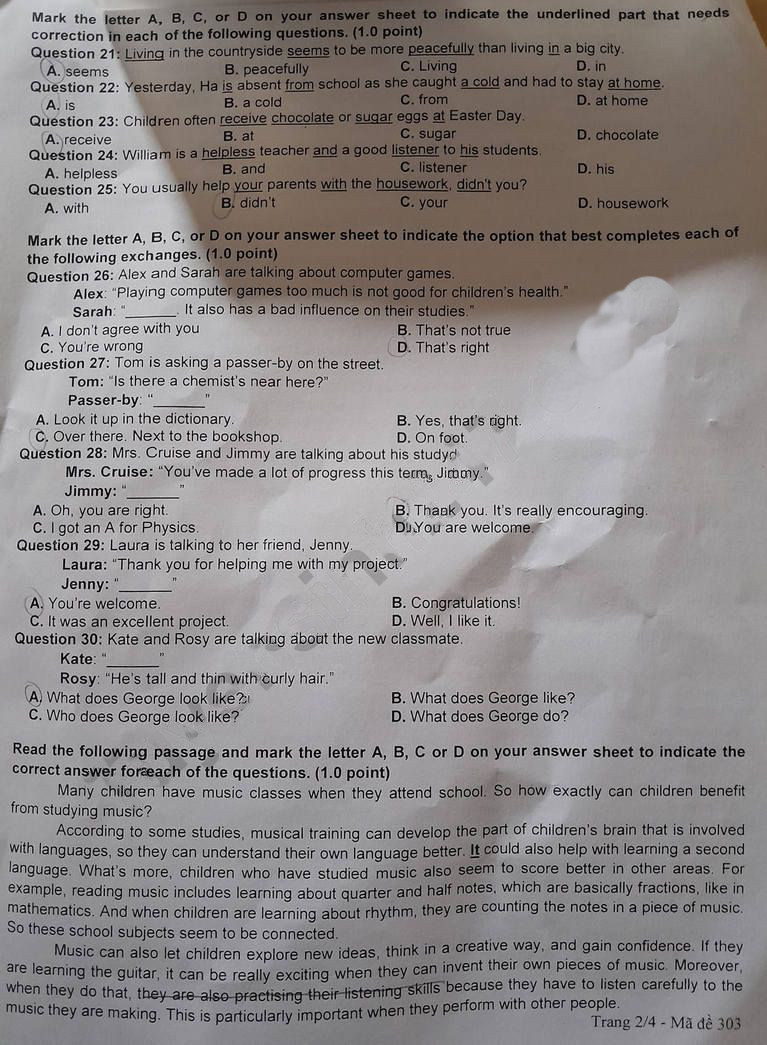 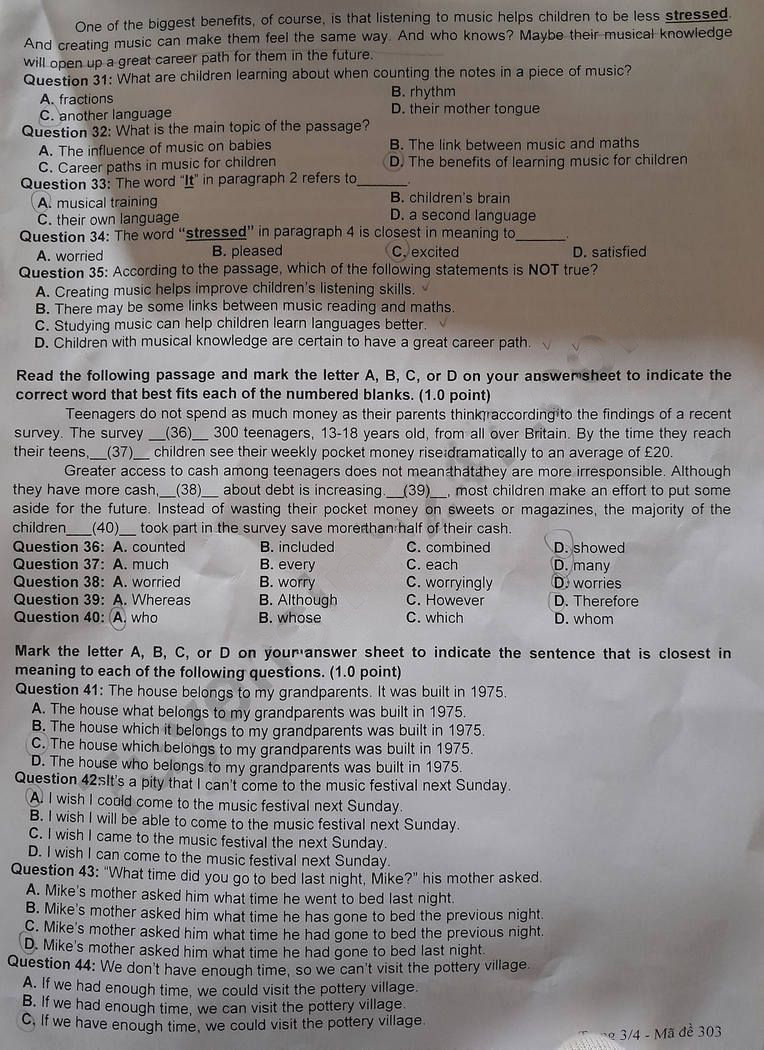 QUẢNG CÁO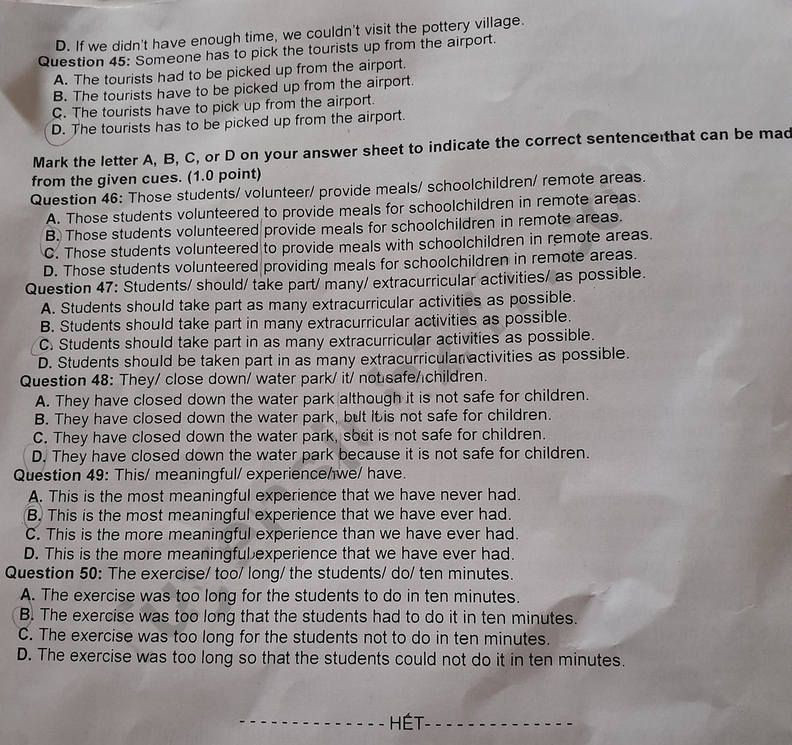 ĐÁP ÁN THAM KHẢO ĐỀ 303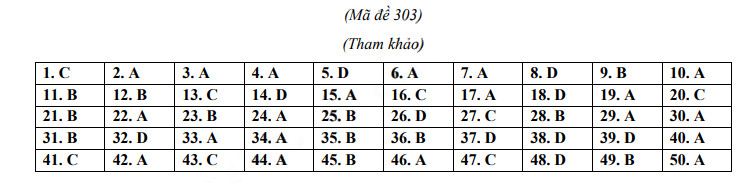 